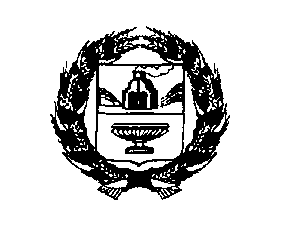 АДМИНИСТРАЦИЯ РЕБРИХИНСКОГО РАЙОНААЛТАЙСКОГО КРАЯ  ПРОЕКТ ПОСТАНОВЛЕНИЕ_________________________                                                              № __________с.РебрихаВ соответствии со статьей 173 Бюджетного кодекса Российской Федерации, законом Алтайского края от 03.04.2015 N 30-ЗС "О стратегическом планировании в Алтайском крае", в соответствии с пунктом 2.5 порядка разработки, корректировки, осуществления мониторинга и контроля реализации прогнозов социально-экономического развития муниципального образования Ребрихинский район Алтайского края на среднесрочный и долгосрочный периоды, утвержденного постановлением Администрации Ребрихинского района Алтайского края от 20.05.2016 № 397 «Об утверждении  порядка разработки, корректировки, осуществления мониторинга и контроля реализации прогнозов социально-экономического развития муниципального образования Ребрихинский район Алтайского края на среднесрочный и долгосрочный периоды»:ПОСТАНОВЛЯЮ:Одобрить  прогноз социально-экономического развития муниципального образования Ребрихинский район Алтайского края на 2022-2024 годы (приложение).Представить прогноз социально-экономического развития муниципального образования Ребрихинский район Алтайского края на 2022-2024 годы в Ребрихинский районный Совет народных депутатов, одновременно с проектом решения «О районном бюджете Ребрихинского района на 2022 год».Комитету по экономике, управлению муниципальным имуществом и предпринимательской деятельности обеспечить государственную регистрацию среднесрочного прогноза в федеральном государственном реестре документов стратегического планирования.Опубликовать данное постановление  в Сборнике муниципальных правовых актов Ребрихинского района Алтайского края и обнародовать на официальном сайте Администрации Ребрихинского района Алтайского края. Контроль за исполнением настоящего постановления оставляю за собой. Глава района                                                                         Л.В. ШлаузерПредседатель комитета по экономике, управлению муниципальным имуществом и предпринимательской деятельности                                           С.А.Горбунова Председатель Комитета по финансам, налоговой и кредитной политике                                                   Т.В.Родионова   Начальник юридического отдела                                                    С.А.Накоряков Кудинова Ольга Анатольевна (38582)22436Об одобрении прогноза социально-экономического развития муниципального образования Ребрихинский район Алтайского края на 2022-2024 годы